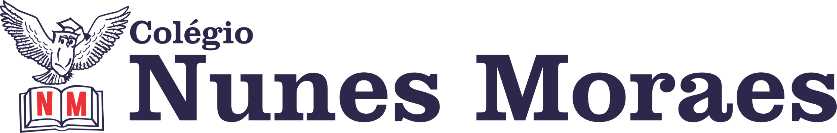 “Vamos transformar o dia de hoje em uma experiência incrível de amor, paz e aprendizagem.”Boa quinta-feira para você!Prova de História 7h ás 7:55h1ª aula: 7:55h às 8:45h – PORTUGUÊS – PROFESSORA: MARÍLIA VIDALO link será disponibilizado no whatsApp dos alunos.1º passo: Organize seu material: livro Práticas de Produção Textual, p. 10.2º passo: Entre no link disponibilizado.Link de aula gravada:https://youtu.be/wzrhUyda4us , minuto 00:30 a 03:00.3º passo: Produção de rascunho do final da obra “Louco por HQs”.Para casa: produzir A limpo do final da obra “Louco por HQs”.Durante a resolução dessas questões o professora Marília vai tirar dúvidas no chat/whatsapp (92025273)Faça foto das atividades que você realizou e envie para coordenação Islene(9.9150-3684)Essa atividade será pontuada para nota.2ª aula: 8:45h às 9:35h – MATEMÁTICA – PROFESSOR: DENILSON SOUSAO link será disponibilizado no whatsApp dos alunos.1° passo: Resolva a questão 2 da P. 113 e leia a página 1142° Passo: Enquanto realiza o 1° passo, acesse o link disponibilizado no grupo da sala no WhatsApp para ter acesso a sala de aula no Google Meet.  Obs.: o aluno que não conseguir ter acesso a videoconferência na plataforma Google Meet, deve fazer seguinte: Depois de fazer o primeiro passo, resolva a questão 1 e 2 das páginas 114 e 115 (Agora é com você). Acompanhe o grupo da sala no WhatsApp, o professor Denilson Vai colocar as soluções dessas questões lá. 3° passo: resolva a questão 3(A) da página 115Durante a resolução dessas questões o professor Denilson vai tirar dúvidas no chat/whatsapp (991652921)Faça foto das atividades que você realizou e envie para coordenação Islene(9.9150-3684)Essa atividade será pontuada para nota.

Intervalo: 9:35h às 9:55h3ª aula: 9:55h às 10:45 h – PORTUGUÊS – PROFESSORA: MARÍLIA VIDALO link será disponibilizado no whatsApp dos alunos.1º passo: Organize seu material: livro SAS 01, p. 107.2º passo: Entre no link disponibilizado.Link de aula gravada:https://sastv.portalsas.com.br/channels/1/videos/362  , minuto 00:16 a 05:55.3º passo: Estudo e discussão do texto sobre anticampanha “Pelo fim dos privilégios para deficientes”.4º passo: Com a turma, a professora responderá a p. 110.Para casa: p. 111.Durante a resolução dessas questões o professora Marília vai tirar dúvidas no chat/whatsapp (92025273)Faça foto das atividades que você realizou e envie para coordenação Islene(9.9150-3684)Essa atividade será pontuada para nota.4ª aula: 10:45h às 11:35h – HISTÓRIA – PROFESSORA:  ANDREÂNGELA COSTAO link será disponibilizado no whatsApp dos alunos.1º passo: Assista à aula pelo Google Meet.Caso não consiga acessar, comunique-se com a Coordenação e assista a videoaula a seguir.Link: Obs: o aluno que não conseguir acessar a videoconferência na plataforma Google Meet, deve fazer o seguinte:Acesse o Portal SAS e assista ao vídeo presente no link: https://storage-service.sasdigital.com.br/files/240b0ca2-a769-406b-950d-a472346587822º passo: correção da atividade que você realizou no contraturno escolar. Livro SAS, página 91, (questão 3) e livro SUP, página 96 (questão 2).3º passo: Organize seu material para acompanhar a aula: livro SAS 2, página 93.4º passo: Aplicação e correção de exercícios. Livro SAS, página 98, (questão 1) e (questão 2).Obs: os alunos que não conseguiram acessar a aula no Google Meet, conferir suas respostas para essas questões no gabarito da plataforma SAS.5º passo: Envie foto da atividade realizada para COORDENAÇÃO . Escreva a matéria, seu nome e seu número em cada página.
6º passo: Resolva a atividade no contraturno escolar. Livro SAS, página 99, (questão 3) e livro SUP. página 102 (questão 11).Durante a resolução dessas questões o professora Andreângela vai tirar dúvidas no chat/whatsapp (92743469)Faça foto das atividades que você realizou e envie para coordenação Islene(9.9150-3684)Essa atividade será pontuada para nota.PARABÉNS POR SUA DEDICAÇÃO!